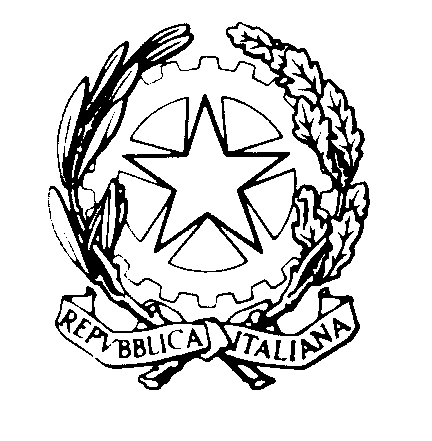 TRIBUNALE DI REGGIO CALABRIASEZIONE DEL DIBATTIMENTO                                                                             Al Segretario del Consiglio dell’Ordine degli Avvocati di Reggio CalabriaOggetto: UDIENZA COLLEGIALE DEL 13.4.2023 – COLLEGIO IORI-BERARDI-COLLISi comunicano le fasce orarie di trattazione dei processi dell’udienza indicata in oggetto per la cortese pubblicazione, Si ringrazia. Reggio Calabria, 12.4.2023                                                        Il Presidente                                                                                                dott.ssa Greta Iori n.  ordineoreR.G.N.R.R.G.T.19.304463/2020764/2022210.009220/2015 D.D.A.649/2021311.001805/2012 D.D.A.1242/2019413.009401/2015 D.D.A.1385/2022513.159401/2015 D.D.A.1248/2022613.302580/20181814/2022714.003154/20181561/2021815.302233/2020 D.D.A.1649/2020